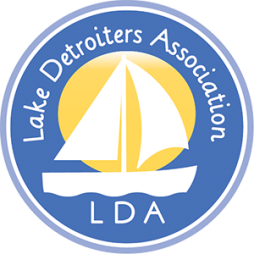 Board Meeting, DL Police Department Community Room                        
    4 PM, September 18, 2021Board Members Present   Brian Korbel,  , Dick Hecock, Jamie Skarie, John Cox, John Flynn, Julie Herman, Laurie Olson,. Aaron Tait, Brad Wimmer,, Patty Mollberg,  Board Members Absent:  Rochella Larson, Patty Mollberg,  Carol Lee, Carl Oberholtzer, Tim WesbrookA quorum being present, President Laurie Olson called the Board Meeting to order at  4:04

There were no changes or additions to the agenda as previously distributed. Secretary’s Report - The August 16 Minutes of the LDA Board, prepared by Julie Herman,  were approved as distributed.  MSP with no dissent.

Treasurer’s Report. The financial report of 10/13/21, prepared by treasurer John Flynn, was approved as distributed.  MSP with no dissent.   John Flynn noted that his records show a current paid membership of 355.   

The remainder of the meeting was devoted to the 2021-22 LDA “Planning Agenda”.   A previously distributed worksheet had been distributed to Directors and Officers by John Flynn.    It was agreed that the Mission statement still adequately serves LDA.   Hecock will provide a update and slight editing  of the “About Us”  description.
SWOT Exercise:   Directors and Officers offered the following suggestions:Strengths  - An active organization – many accomplishments of which pride can and is being taken350 members is a significant numberLDA members are well-connected, influential,  and able to generate support from the larger communityBoard is energetic, diverse, talented, energetic     
Weaknesses Membership is too low and may not reflect all lake constituentsCommunication with LDA membership is weak – even BOD are sometimes  unaware of existing resources;   also LDA has not taken full advantage of mediaWe have to deal with multiple overlapping jurisdictions – e.g. DNR, City, Council, PRWDLDA may be seen as elitist if lake protection measures are advocated, implemented;  such opinions undercut LDA effectivenessOpportunitiesMembership increase is possible with better messaging, and different recruitment techniquesUse of social media (especially FB) as a means of reaching out to existing members should be increased and more efficient Support from lake-side and other relevant businesses should be aggressively cultivated and nurturedEngagement with community organizations, including government agencies is possible and should be cultivated and nurtured

Threats There will be increased use pressure on lake – more boats, more visitors; these trends raise safety, environmental and quality fo life concerns Introduction of additional AIS – numerous possibilities are quite likely (starry stonewart, etc.) – also,  increased vigilance may produce hardshipsSpread of mooring behavior to available public shorelines.  The proposed (August 16) Committee Structure was reviewed, and generally seems to accommodate the issues raised in the preceding SWOT exercise, and the goals and activities contemplated. .    Committees should meet and consider those issues as well as the goals discussion that followed:

 Suggestions for 2021/22 Goals and Activities (possible committee assignment in parentheses)
Participation in Handicap Dock and Swim Area Project – (BOD Donation)Hang Life-Preserving Equipment at Long Bridge – (BOD Donation)Increase membership by 10% (Beach Captain)Undrerstand mooring regulations and practices - Sheriff, DNR – (Government and Community Affairs)Expand and enhance communications to ensure understanding of good shoreline management (Shoreland Protection)Expand and enhance communications regarding regulations (Lake Protection and Use and Social Media)Improve business relations, especially shoreline businesses – what can they do for us?, what can we do for them?    (Government and Community)Utilize social gatherings for communications (Annual Meeting and Social)Improve participation in governmental process (Government and Community Affairs)No action was taken on approving or ranking these proposed goals or committee assignments.  The next board meeting is to be held at 4PM, November 8, 2021 at the DL Police Department, Community Room.        Adjournment took place at 5:22 PM   Prepared by Dick Hecock, LDA Secretary
10/19/21